                               GANTI KOZA SOFIA OPEN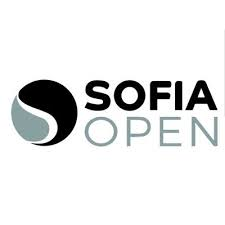 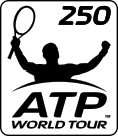 Sofia Open 2021SOFIA OPEN 2021    1, 2 KAI 3  ΟΚΤΩΜΒΡΊΟΥ 2021 H Γ’  Ένωση διοργανώνει εκδρομή στη Σόφια για την παρακολούθηση του επαγγελματικού τουρνουά τένις SOFIA OPEN 2021  ATP TOUR 250000 $ με σημαντικές συμμετοχές (Shapovalov, Aliassime, Sinner, De Minaur κ.α. ) και άλλοι πολλοί σημαντικοί παίκτες της παγκόσμιας κατάταξης. Η εκδρομή περιλαμβάνει :μεταφορά, Εισιτήρια των αγώνων (Παρασκευή, Σάββατο και Κυριακή)και διαμονή με πρωινό και βραδυνό σε εξαιρετικό ξενοδοχείο (NOVOTEL, METROPOLITAN) στη Σόφια. Αναχώρηση (Παρασκευή 1 Οκτωμβρίου 2021 και επιστροφή Κυριακή 3 Οκτωμβρίου 2021, μετά τον τελικό.   Εξασφαλισμένα εισιτήρια αγώνων σε καλές θέσεις.Κόστος εκδρομής 250 Ευρώ το άτομο.Δηλώσεις συμμετοχής μέχρι 10 Σεπτεμβρίου, ώρα 14.00.Πληροφορίες - Δηλώσεις συμμετοχής : Αδαλόγλου Μιχάλης τηλ. 6936555074Σχετικά με τον COVID 19 , ισχύουν όλα που αφορούν τις μετακινήσεις μεταξύ των Ευρωπαϊκών χωρών ( βεβαίωση εμβολιασμού , Rapid test) 